WPS Science Long term plan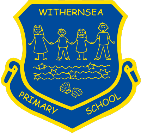 WPS Science Long term planWPS Science Long term planWPS Science Long term planWPS Science Long term planWPS Science Long term planYear 1Everyday materialsSeasonal change 12 sessionsAnimals including humans  Seasonal change11 sessions PlantsSeasonal change 5 sessionsSeasonal change Year 2Everyday materials8 sessionsLiving things and their habitats9 sessions Animals including humans6 sessionsPlants5 sessions Year 3Animals including humans5 sessionsForces and Magnets6+ sessions Rocks5 sessions Light  6 sessionsPlants9 sessionsYear 4Animals including humans10 sessions Electricity6 sessions Living things and their habitats5 sessions Sound5 sessions States of matter 6 sessionsYear 5Materials12 sessions Earth and Space5/6 sessionsForces5 sessions Living things and their habitats7 sessionsAnimals including humans4 sessions Year 6Light 6 sessionsElectricity 6 sessions Animals including humans7 sessions Evolution and inheritance 7 sessions Living things and their habitats4 sessions 